Wine & CheeseMay 2023 Wine ClubJune is here, and with June comes summer fun, barbeques, and time sitting on the deck.  The perfect opportunity for some summer wines!  Our selections this month are perfect for the warmer weather:  Beghel Cabernet Sauvignon & Delle Venezie Pinot Grigio - both by DaCastello wines (the same producer as the Proseccos we carry at Wine and Cheese).The Beghel Cabernet Sauvignon is a wine made with Cabernet Sauvignon grapes grown in the Veneto region of Italy.  It has a deep red color with red and black cherry aromas that is intense yet pleasant and well structured - with a dry aftertaste.  Served at room temperature, it pairs amazingly well with roasted red meats and aged cheeses.  This wine’s IGT (Indicazione Geografica Tipica) classification acknowledges the unusually high quality of the class of fine wines referred to as "Super Tuscans".  IGT wines are labeled with the locality in which they were produced; in this case, Veneto.Delle Venezie is one of Italy's best-known wine designations.  It was made famous by the huge quantities of crisp, light Pinot Grigio delle Venezie that are shipped to the United Kingdom and the United States from Northeastern Italy each year.  This Delle Venezie Pinot Grigio is a beautiful, subtle white wine with bright straw yellow color.  It is made from Pinot Grigio grapes grown in the vineyards of Italy's Veneto region.  Its floral and woody fragrance leads onto subtle flavors of the same and on the palate you will experience a dry wine with a persistent finish.Attached is more information on the wines.  If you’re part of the red wine club, you’ll be receiving Next Wines Red Blend from Columbia Valley.Beghel Cabernet Sauvignon Veneto I.G.T. 2021, ItalyVarietal Composition: 		Cabernet SauvignonVineyard Location:		Veneto, Friuli-Venezia Giulia, ItalyAging: 				Stainless SteelAlcohol:  			12%		Tasting Notes:			Intense on the nose, jammy, with hints of black cherry. Food Pairing: 			Pair with our red wine meatballs or fire grilled meats and pizzaCheese Pairing: 		Pair with our Big Ed’s Gouda or Smoked CheddarDelle Venezie Pinot Grigio D.O.C. 2021, ItalyVarietal Composition: 		Pinot GrigioVineyard Location:		Veneto, ItalyAging: 				Stainless SteelAlcohol:  			11.5%		Tasting Notes:			Herbaceous and fragrant on the nose, dry and balanced on the pallet Food Pairing: 			Pair with our seared tuna or grilled white meatsCheese Pairing: 		Pair with our Brie or Grana Padano The Gang at Wine & Cheese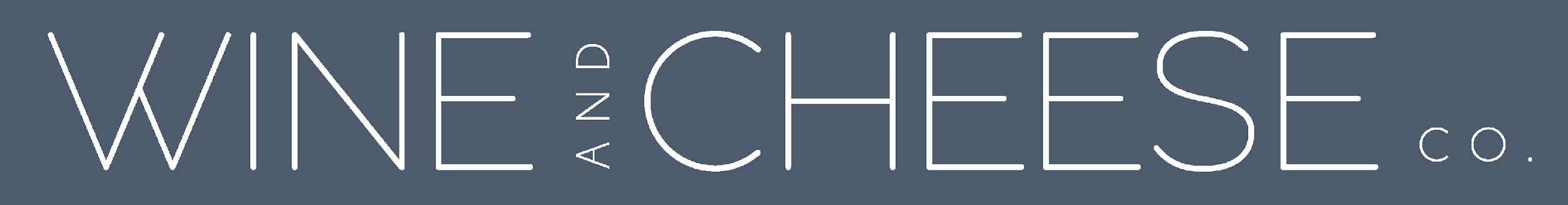 24104 W. Lockport Street Plainfield, IL 60544  (815) 436-3499   www.wineandcheeseco.com